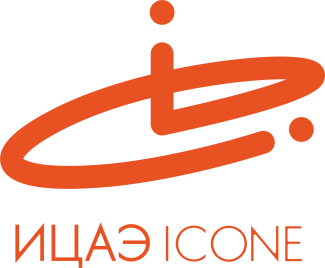 ИНФОРМАЦИОННЫЙ ЦЕНТР АТОМНОЙ ЭНЕРГИИ214000, г. Смоленск, ул. Пржевальского, 4; тел. (4812) 68-30-85www.smolensk.myatom.ru  e-mail: smolensk@myatom.ruСмоленские старшеклассники сразились в интеллектуальном чемпионате29 ноября в Информационном центре по атомной энергии (ИЦАЭ) Смоленска старшеклассники областного центра разыграли отборочный тур  IV Всероссийского школьного чемпионата по интеллектуальным играм «Матрица».Региональным экспертом на площадке ИЦАЭ выступил преподаватель СмолГУ Алексей Борисов, а ведущим – вице-президент игрового клуба «ДИКСИ» Константин Веселовский. Смоленским старшеклассникам предстояло письменно ответить на 60 вопросов и показать свою эрудицию в широкой области знаний.По итогам отборочного этапа финалистом школьного интеллектуального чемпионата стал Максим Колюшенков из школы №27 им. Э.А. Хиля, который набрал максимальное количество баллов. Призерами отборочного тура стали Дмитрий Радговский из школы №17, Константин Григорьев и Мария Медведева из гимназии №1 им. Н.М. Пржевальского, и Елизавета Буханова и Ксения Григорьева из школы №36 им. А.М. Городнянского.  15 декабря победитель регионального этапа  вместе с другими финалистами из разных городов России поборется за звание чемпиона.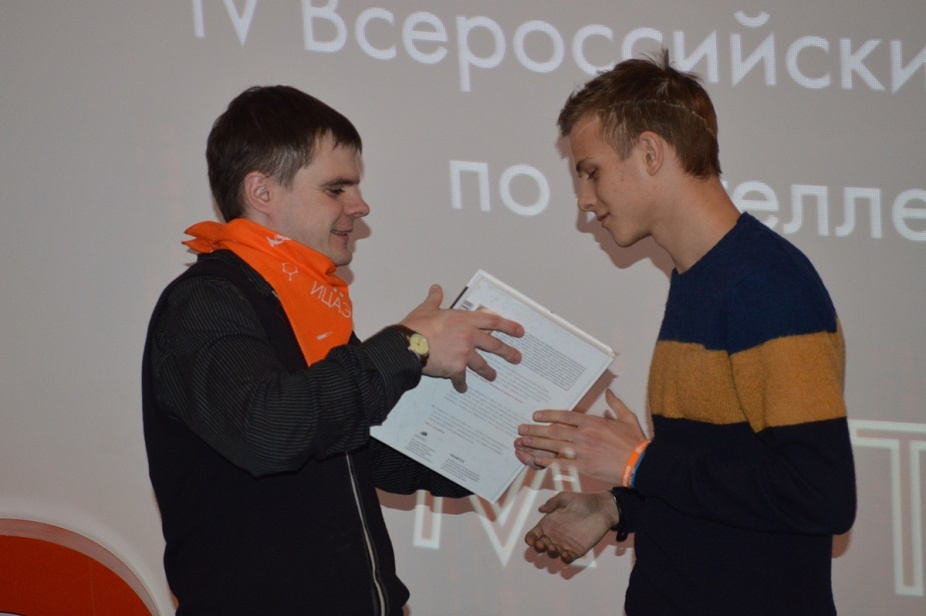 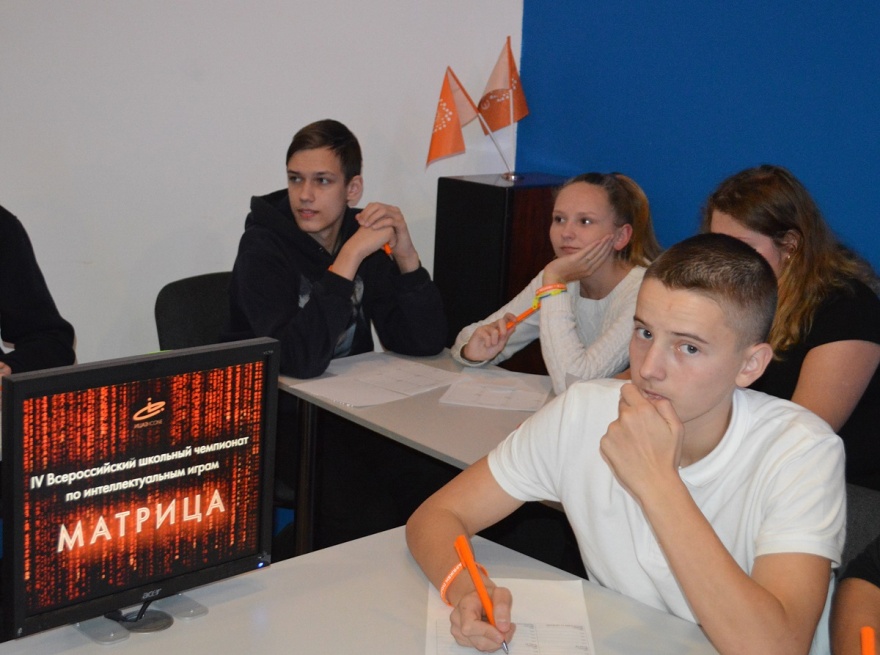 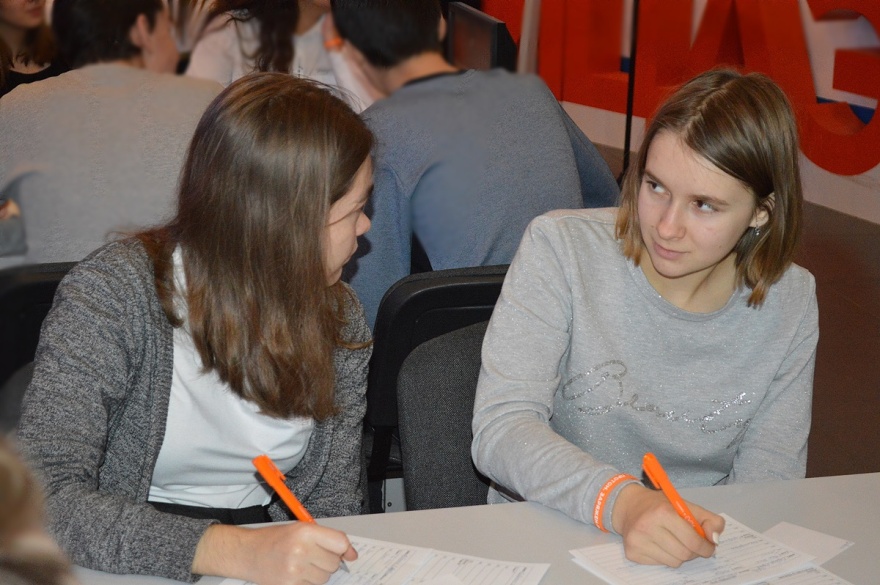 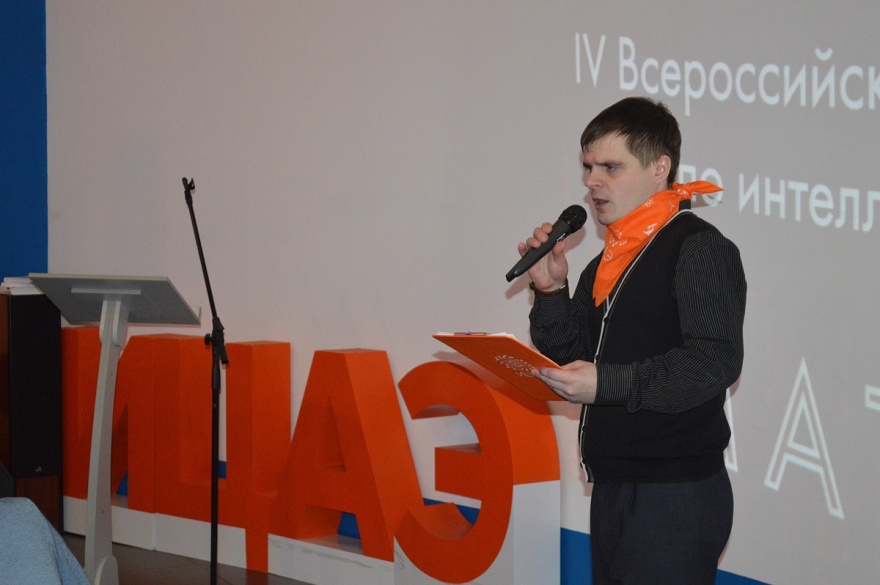 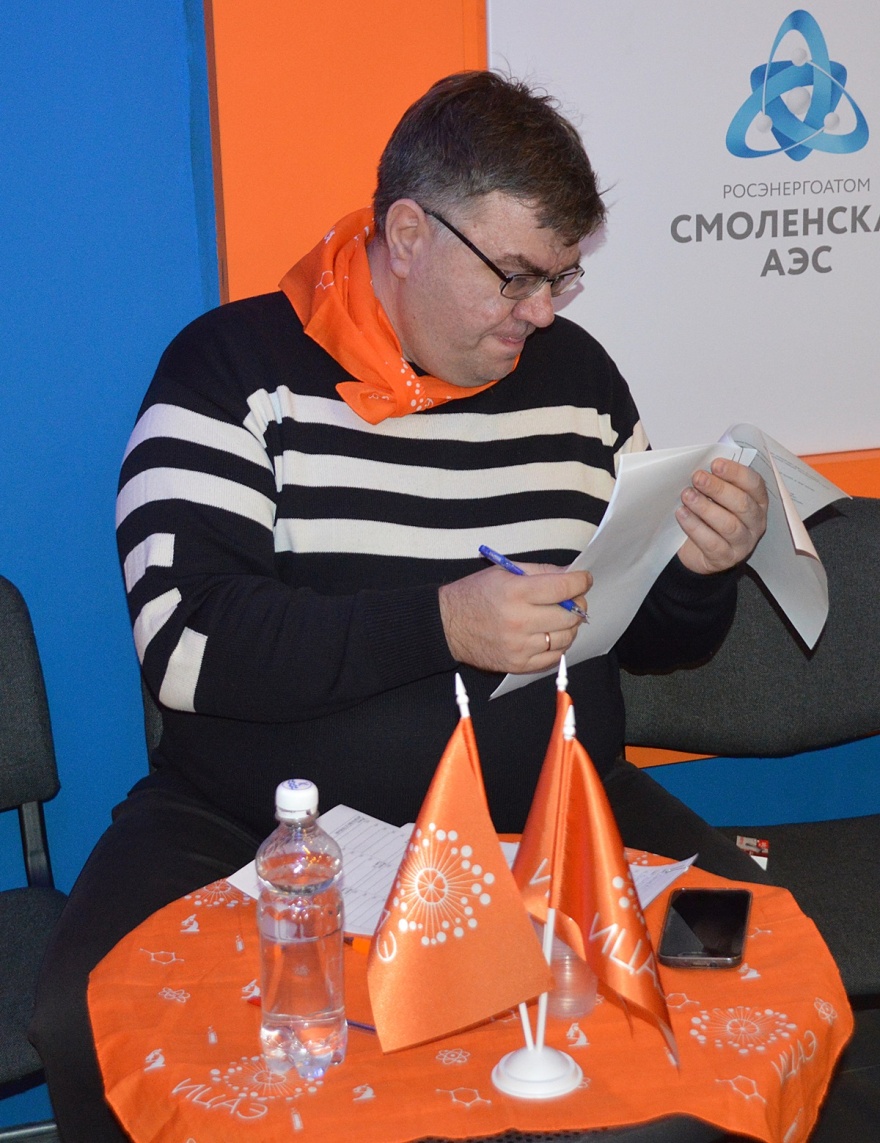 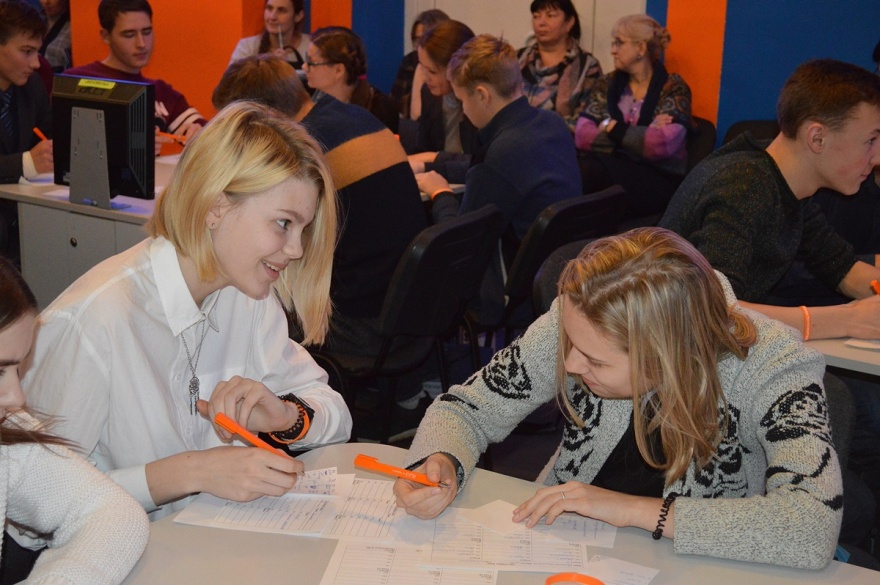 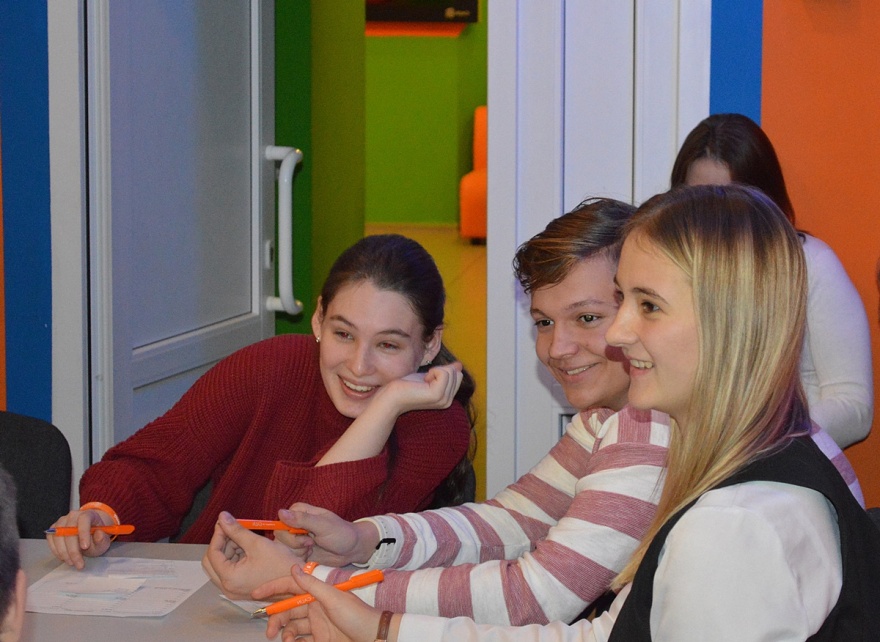 